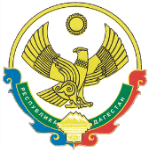 ТЕРРИТОРИАЛЬНАЯ ИЗБИРАТЕЛЬНАЯ КОМИССИЯ ДЕРБЕНТСКОГО РАЙОНА                                               Р Е Ш Е Н И Е   21.12.2017г.                                     г. Дербент                                             №33/24-6О Типовом положении об учебном кабинете территориальной избирательной комиссии по обучению кадров избирательных комиссий и других участников избирательного (референдумного) процессаВ соответствии с Концепцией обучения кадров избирательных комиссий и других участников избирательного (референдумного) процесса в Российской Федерации в 2016–2018 годах, утвержденной постановлением Центральной избирательной комиссии Российской Федерации от 10 февраля 2016 года           № 323/1839-6, Сводным планом основных мероприятий федерального казенного учреждения «Российский центр обучения избирательным технологиям при Центральной избирательной комиссии Российской Федерации» по повышению правовой культуры избирателей (участников референдума) и других участников избирательного процесса, обучению кадров избирательных комиссий, мониторингу и совершенствованию избирательных технологий в Российской Федерации на 2017 год, утвержденным постановлением Центральной избирательной комиссии Российской Федерации от 28 декабря 2016 года № 70/648-7 (с учетом изменений, внесенных постановлением Центральной избирательной комиссии Российской Федерации от 11 октября 2017 года № 105/877-7) и в соответствии с Распоряжением Центральной избирательной комиссии Российской Федерации от 28 ноября 2017 года № 349-р  «О Типовом положении об учебном центре (кабинете) избирательной комиссии субъекта Российской Федерации, территориальной избирательной комиссии по обучению кадров избирательных комиссий и других участников избирательного (референдумного) процесса» Территориальная избирательная комиссия Дербентского района решает:        1.Считать целесообразным создание учебного кабинета территориальной избирательной комиссии по обучению кадров избирательных комиссий и других участников избирательного (референдумного) процесса на базе Территориальной избирательной комиссии Дербентского района.2. Местом нахождения учебного кабинета определить кабинет информатики расположенный в МКОУ «Хазарская СОШ» села Хазар Дербентского района.3.Утвердить Типовое положение об учебном кабинете территориальной избирательной комиссии по обучению кадров избирательных комиссий и других участников избирательного (референдумного) процесса (приложение № 1).4. Утвердить «Дорожную карту» по созданию учебного кабинета территориальной избирательной комиссии по обучению кадров избирательных комиссий и других участников избирательного (референдумного) процесса (приложение № 2).5. Установить, что положение о кабинете разрабатывается на основе Типового положения об учебном кабинете территориальной избирательной комиссии по обучению кадров избирательных комиссий и других участников избирательного (референдумного) процесса и утверждается решением Территориальной избирательной комиссии Дербентского района.6. Установить, что деятельность учебного кабинета регламентируется нормативными документами, принятыми Избирательной комиссией Республики Дагестан, территориальной избирательной комиссией Дербентского района с учетом Типового положения об учебном кабинете территориальной избирательной комиссии по обучению кадров избирательных комиссий и других участников избирательного (референдумного) процесса.7. Рекомендовать органам местного самоуправления муниципального района «Дербентский район» оказывать содействие территориальной избирательной комиссии в реализации положений настоящего решения.8. Направить настоящее решение в администрацию муниципального района «Дербентский район».9.. Возложить контроль за исполнением настоящего решения на секретаря Территориальной избирательной комиссии Дербентского района Д.Ю. Бабаеву. 10. Опубликовать настоящее решение в газете «Дербентские Известия»  и разместить на сайте МР «Дербентский район» в сети Интернет.                    Председатель                                                                                                              Территориальной избирательной комиссии              Дербентского района                                                                А.И. Тагиров                       Секретарь                                                                                                         Территориальной избирательной комиссии               Дербентского района                                                                 Д.Ю. Бабаева              Приложение № 1УТВЕРЖДЕНОРешением ТИК Дербентского района                               от 21 декабря 2017 г. № 33/24-6ТИПОВОЕ ПОЛОЖЕНИЕ об учебном кабинете Территориальной избирательной комиссии Дербентского района
по обучению кадров избирательных комиссий и других участников избирательного (референдумного) процесса1. Общие положения1.1. Учебный кабинет Территориальной избирательной комиссии Дербентского района по обучению кадров избирательных комиссий и других участников избирательного (референдумного) процесса (далее – Кабинет – это центр осуществления подготовки кадров избирательных комиссий муниципальных образований, территориальной избирательной комиссии, участковых избирательных комиссий, резерва составов участковых избирательных комиссий, а также площадка для проведения мероприятий по правовому обучению избирателей (участников референдума), и представителей других категорий участников избирательного (референдумного) процесса (политических партий, СМИ, наблюдателей).  1.2. Кабинет создается по решению соответствующей территориальной избирательной комиссии. Для организации работы Кабинета могут привлекаться члены территориальной избирательной комиссии Дербентского района. 1.3. Целью создания Кабинета является осуществление организации и координации работы в области обучения организаторов выборов и референдумов, других участников избирательного
и референдумного процессов в Российской Федерации в период подготовки
и проведения выборов, межвыборный период.2. Задачи, функции и направления деятельности Кабинета2.1. Задачи Кабинета:– организация обучения кадров избирательных комиссий
и представителей других категорий участников избирательного (референдумного) процесса (политических партий, СМИ, наблюдателей);– повышение качества и эффективности обучения кадров избирательных комиссий на территории Дербентского района.2.2. Функции Кабинета:– организация планового очного и дистанционного обучения кадров избирательных комиссий и представителей других категорий участников избирательного (референдумного) процесса (политических партий, СМИ, наблюдателей), а также отдельных учебных занятий для представителей указанных категорий с использованием современных образовательных технологий, в том числе информационно-телекоммуникационной сети «Интернет», в рамках подготовки к выборам различного уровня 
и в межвыборный период;– организация тестирования, в том числе с использованием средств автоматизации, по итогам обучения для кадров избирательных комиссий и представителей других категорий участников избирательного (референдумного) процесса (политических партий, СМИ, наблюдателей);– организация обучения лиц, ответственных за обучение кадров избирательных комиссий, для повышения эффективности образовательного процесса, обеспечения обратной связи избирательных комиссий с Кабинетом;– организация взаимодействия между избирательными комиссиями 
и иными организациями, учреждениями по вопросам обучения кадров избирательных комиссий и резерва составов участковых избирательных комиссий;– обеспечение участия членов избирательных комиссий в плановых
и иных дистанционных обучающих мероприятиях, проводимых ЦИК России и РЦОИТ при ЦИК России, в том числе с использованием Информационно-обучающего портала РЦОИТ при ЦИК России;– привлечение представителей профессорско-преподавательского состава высших учебных заведений и специалистов в области избирательного права к обучению кадров избирательных комиссий и других участников избирательного (референдумного) процесса.2.3. Учебно-методическая деятельность Кабинета осуществляется по следующим направлениям:– участие в разработке, обновлении, дополнении учебных программ для обучения кадров избирательных комиссий различного уровня и представителей других категорий участников избирательного (референдумного) процесса (политических партий, СМИ, наблюдателей);– разработка информационно-справочных и учебно-методических материалов для кадров избирательных комиссий об организации
и проведении выборов, а также для представителей других категорий участников избирательного (референдумного) процесса (политических партий, СМИ, наблюдателей) по вопросам их участия в выборах;           – разработка Избирательной комиссией Республики Дагестан, территориальной избирательной комиссией электронных обучающих ресурсов для кадров избирательных комиссий и представителей других категорий участников избирательного процесса;– обучающие мероприятия осуществляются в форме конференций, семинаров, вебинаров, «круглых столов», деловых игр, мастер-классов, дискуссий, выставок по избирательной тематике и т.д.;– создание и поддержка в актуальном состоянии базы данных по обучению кадров избирательных комиссий, резерва состава участковых избирательных комиссий и представителей других категорий участников избирательного (референдумного) процесса (политических партий, СМИ, наблюдателей);– взаимодействие с представителями политических партий, общественных объединений в подготовке наблюдателей и иных участников избирательного (референдумного) процесса на территории Дербентского района;– взаимодействие и обмен опытом с учебными кабинетами иных территориальных избирательных комиссий;– взаимодействие с участниками избирательного (референдумного) процесса, а также привлечение их к мероприятиям, проводимым для представителей избирательных комиссий, политических партий, общественных объединений.3. Организация работы Кабинета3.1. Работа Кабинета осуществляется в соответствии 
с программой обучения для различных категорий участников избирательного 
и референдумного процессов, ежегодно утверждаемой Избирательной комиссией Республики Дагестан.3.2. Решением председателя территориальной избирательной комиссии назначается ответственный сотрудник за организацию текущей работы Кабинета – член или работник соответствующей избирательной комиссии (далее – ответственный сотрудник Кабинета.3.3. Решением председателя территориальной избирательной комиссии назначается ответственный за техническое обеспечение работы Кабинета. 3.4. Ответственный сотрудник Кабинета:– обеспечивает справочными и методическими пособиями, оборудованием, необходимым для нормального функционирования Кабинета;         – формирует и ведет необходимый банк данных методических материалов;– представляет председателю избирательной комиссии письменный доклад о выполнении Кабинетом утвержденной программы обучения и иных поставленных задач.3.5. Обучение кадров участковых избирательных комиссий, резерва составов участковых избирательных комиссий проводится ежегодно на основании утвержденной Избирательной комиссией Республики Дагестан учебной программы. Учебные программы формируются с учетом общих требований к структуре образовательных программ, условиям реализации и результатам освоения, предусмотренных федеральными государственными образовательными стандартами.3.6. Порядок ввода сведений об обучении кадров территориальной избирательной комиссии, участковых избирательных комиссий, резерва составов участковых избирательных комиссий в задачу «Кадры» подсистемы автоматизации избирательных процессов Государственной автоматизированной системы Российской Федерации «Выборы» определяется соответствующими регламентами использования ГАС «Выборы».4. Материально-техническое и финансовое обеспечение Кабинета4.1. Материально-техническое обеспечение Кабинета осуществляется за счет средств местного бюджета. 4.2. Финансирование расходов, связанных с организацией обучения кадров избирательных комиссий и других участников избирательного (референдумного) процесса в Республике Дагестан может, осуществляется за счет средств местных бюджетов.  Приложение № 2  УТВЕРЖДЕНО ТИК Дербентского района от 21 декабря 2017 г. № 33/24-6 «Дорожная карта» по созданию учебного кабинета территориальной избирательной комиссии Дербентского района по обучению кадров избирательных комиссий и других участников избирательного (референдумного) процессаРаздел 1. Циклограмма реализации «Дорожной карты»Раздел 2. Реализация основных этапов «Дорожной карты»создания Кабинета в период с декабря 2017 года по май 2018 годаЭтап 1 (подготовительный)с 20 декабря 2017 года по 31 января 2018 годаФормирование рабочей группы по решению организационных вопросов по созданию учебного кабинета территориальной избирательной комиссии по обучению кадров избирательных комиссий и других участников избирательного (референдумного) процесса (далее – Кабинет) Этап 2 (организационный)с 1 января по 1 февраля 2018 годаРазработка эффективных программ обучения кадров избирательных комиссий и иных участников избирательного процесса в Российской ФедерацииЭтап 3 (стабилизационный, функционирования)со 2 февраля по 8 марта 2018 годаРеализация обучающих программ для различных категорий участников избирательного процесса Этап 4 (контролирующий)до 25 мая 2018Контроль за ходом реализации запланированных мероприятий№ п/пМероприятияСрок реализацииОтветственныеПланируемые результаты123451. Подготовительный этап1. Подготовительный этап1. Подготовительный этап1. Подготовительный этап1. Подготовительный этап1.1Разработка и утверждение Положения о Кабинетедо 30 декабря 2017 годатерриториальная избирательная комиссияПоложение о Кабинете, утвержденное территориальной избирательной комиссией1.2Формирование рабочей группы по решению организационных вопросов по созданию Кабинета: постановка задач;распределение обязанностей между членами рабочей группы;решение организационных вопросов по созданию Кабинетадо 30 декабря 2017 годатерриториальная избирательная комиссияПлан организационно-технических мероприятий по созданию Кабинета1.3Разработка локальных актов по организации деятельности Кабинетадо 30 января 2018 годатерриториальная избирательная комиссияЛокальные нормативные акты по организации деятельности  Кабинета1.4Оснащение техническими средствами и программным обеспечениемдо 8 февраля 2018 годатерриториальная избирательная комиссияОснащение техническими средствами и программным обеспечением2. Организационный этап2. Организационный этап2. Организационный этап2. Организационный этап2. Организационный этап2.1Разработка эффективных программ обучения кадров избирательных комиссий и иных участников избирательного процесса в Российской Федерациидо 8 февраля 2018 годаИзбирательная комиссия Республики Дагестан, ответственный сотрудникЭффективные программы обучения кадров избирательных комиссий и иных участников избирательного процесса Российской Федерации2.2Сопровождение обучающих мероприятий, в том числе научно- методического обеспечения до 25 мая 2018 годаОтветственный сотрудник Кабинета совместно с территориальной избирательной комиссиейНаличие технических средств, программного обеспечения, научно-методических материалов3. Этап функционирования3. Этап функционирования3. Этап функционирования3. Этап функционирования3. Этап функционирования3.1Реализация обучающих программ для различных категорий участников избирательного процессас 1 февраля по 8 марта 
2018 годаОтветственный сотрудник Кабинета совместно с территориальной избирательной комиссиейРеестр учета обученных кадров избирательных комиссий 3.2Распространение опыта работы Кабинетадо 25 мая 2018 годаОтветственный сотрудник Кабинета совместно с территориальной избирательной комиссиейОбобщающие материалы по различной тематике проведенных обучающих мероприятий4. Контролирующий этап4. Контролирующий этап4. Контролирующий этап4. Контролирующий этап4. Контролирующий этап4.1Проведение «открытых» обучающих мероприятийдо 1 марта 2018 годаОтветственный сотрудник КабинетаСценарии открытых мероприятий, фото-, видео- и аудиоматериалы4.2Определение механизма контроля учебного процесса и оценка его результатовдо 1 марта 2018 годаОтветственный сотрудник КабинетаУстановленный механизм контроля результатов обучения кадров избирательных комиссий4.3Контроль за ходом реализации запланированных мероприятий: подготовка и направление в ИК РД и РЦОИТ при ЦИК России отчетных материалов по созданию и функционированию Кабинетадо 25 мая 2018 годаОтветственный сотрудник КабинетаОтчетные материалы о деятельности Кабинета